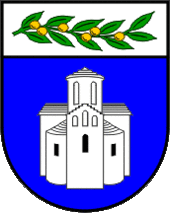 ZADARSKA ŽUPANIJAUPRAVNI ODJEL ZA JAVNU NABAVU I UPRAVLJANJE IMOVINOMBožidara Petranovića 8, ZadarPOZIV NA DOSTAVU PONUDEu postupku jednostavne nabave za uslugu prijevoza učenika Osnovne škole Nikole Tesle GračacEvidencijski broj: 71-22-JNKLASA: 406-03/22-03/33URBROJ: 2198-17-22-3Zadar, 15. rujna 2022. godineSadržaj:POZIV NA DOSTAVU PONUDENaručitelj Zadarska županija, Božidara Petranovića 8, Zadar, OIB: 56204655363 pokrenula je postupak jednostavne nabave usluge prijevoza učenika Osnovne škole Nikole Tesle Gračac, evidencijski broj: 71-22-JN, a za koju, sukladno članku 12. stavku 1. Zakona o javnoj nabavi („Narodne novine“ broj: 120/16), nije obvezan primijeniti Zakon o javnoj nabavi za predmetnu nabavu.Temeljem članka 19. Pravilnika o provedbi postupaka jednostavne nabave („Službeni glasnik Zadarske županije“ broj: 35/21) javnom objavom na mrežnoj stranici Zadarske županije upućuje se zainteresiranim gospodarskim subjektima poziv na dostavu ponuda sukladno slijedećim uvjetima i zahtjevima koji predstavljaju osnovne elemente za izradu ponude.OPĆI PODACI Opći podaci o naručiteljuZADARSKA ŽUPANIJABožidara Petranovića 823000 ZADAR OIB: 56204655363Telefon:	023/ 350-350Telefaks:	023/ 350-319 Mrežna stranica:	www.zadarska-zupanija.hr Osoba ili služba zadužena za komunikaciju s gospodarskim subjektimaOsobe za kontakt s gospodarskim subjektima su:Anita Mijićbroj telefona: 023/350-317e-pošta: anita.mijic@zadarska-zupanija.hr Ovaj Poziv na dostavu ponuda objavljen je na mrežnoj stranici naručitelja (www.zadarska-zupanija.hr ), gdje će biti objavljene i sve eventualne izmjene Poziva.PODACI O PREDMETU NABAVEEvidencijski broj nabave: Evidencijski broj nabave je 71-22-JNProcijenjena vrijednost predmeta nabave: Ukupna procijenjena vrijednost nabave iznosi 198.900,00 kuna bez PDV-a Za Grupu 1 iznosi 86.900,00 kuna bez PDV-a,Za Grupu 2 iznosi 112.000,00 kuna bez PDV-a.Opis predmeta nabave Predmet nabave je usluga prijevoza učenika Osnovne škole Nikole Tesle Gračac, a sve sukladno Tehničkim specifikacijama (Prilog 5a i Prilog 5b) koji su sastavni dio ovog Poziva. Predmet nabave je podijeljen u dvije grupe i to:Grupa 1 – linija sjever,Grupa 2 – linija istok.CPV oznaka i naziv prema Uredbi o uvjetima primjene Jedinstvenog rječnika javne nabave: 60100000-9 – Usluge cestovnog prijevoza.Količina predmeta nabaveKoličina i vrsta predmeta nabave iskazana je u troškovnicima i tehničkim specifikacijama za svaku grupu nabave zasebno, a koji su sastavni dio ovog Poziva. Broj učenika po pojedinoj relaciji je okviran i isti je podložan promjenama. Stvaran broj učenika za koji je potreban prijevoz učenika može biti veći ili manji od navedenog, a ovisi o upisu u školu.Usluga prijevoza obavljat će se prosječno kroz 35 nastavnih dana. Zbog mogućnosti povećanja/ smanjenja broja nastavnih dana, povećanja/ smanjenja broja djece, te povećanja/ smanjenja broja relacija Naručitelj je u troškovniku odredio predviđenu (okvirnu) količinu predmeta nabave. Naručitelj se ne obvezuje na realizaciju navedenih količina u cijelosti. Stvarno nabavljena količina usluge na temelju ugovora o javnoj nabavi može biti veća ili manja od predviđene količine, odnosno ovisna je o potrebama i raspoloživim financijskim sredstvima naručitelja. Tehnička specifikacija predmeta nabaveTehnička specifikacija za svaku grupu nabave zasebno sastavni je dio ovog Poziva (Prilog 5a i Prilog 5b).Prijevoz se obavlja kao poseban prijevoz prema linijama prijevoza definiranima u Tehničkim specifikacijama. Tehnička specifikacija za svaku grupu nabave zasebno sastoji se od tablice u kojima su određene relacije, broj učenika, udaljenosti izražene u kilometrima, minimalan broj potrebnih vozila te vrijeme dolaska u školu i povratka.Ponuditelj se obvezuje prijevoz učenika vršiti kvalitetno, pravodobno i sigurno u skladu s odredbama Zakona o prijevozu u cestovnom prometu (Narodne novine, broj: 41/18, 98/19, 30/21, 89/21), drugim zakonima i podzakonskim aktima kojima se regulira prijevoz putnika, a posebno prijevoz djece (učenika) te kontinuirano poduzimati mjere i aktivnosti radi povećanja kvalitete usluga i sigurnosti u prometu.Prijevoz učenika osnovne škole potrebno je obavljati visoko kvalitetnim autobusima koji zadovoljavaju norme iz Pravilnika o uvjetima koje moraju ispunjavati autobusi kojima se organizirano prevoze djeca (Narodne novine, broj 100/08, 20/09). Nije dopušteno prevoziti djecu nekim drugim posebnim prijevozom.Mjesto izvršenja ugovoraUsluga se pruža na području Zadarske županije po mjestima odnosno relacijama kako je navedeno u tehničkim specifikacijama za svaku grupu nabave zasebno. Prijevoz učenika se obavlja od mjesta prebivališta učenika iskazanih u tablicama do škole i natrag.Rok početka i završetka izvršenja ugovoraS ponuditeljem čija ponuda bude odabrana sklopit će se za svaku grupu nabave zasebno Ugovor o prijevozu učenika na razdoblje od dva (2) mjeseca računajući od dana početka njegove primjene.Početak primjene ugovora počinje teći istekom važećih ugovora koje naručitelj ima sklopljene za ovaj predmet nabave.Naručitelj u ovoj fazi dostavlja prijedlog ugovora (Prilog 4) te zadržava pravo isti prilagoditi ovisno o ponudi ponuditelja. Naručitelj u prijedlogu ugovora utvrđuje obvezne dijelove (predmet nabave, rok i uvjeti izvršenja ugovornih obveza odabranog ponuditelja, rok, način i uvjete plaćanja, izvršenje usluge sukladno tehničkim specifikacijama) koji se prilikom izrade konačnog ugovora ne mogu mijenjati.Dostavom ponude smatrat će se da je gospodarski subjekt upoznat sa svim odredbama iz prijedloga ugovora, da ih prihvaća u cijelosti i da će postupati u skladu s tim odredbama.Ponuditelji nisu obvezni dostaviti prijedlog ugovora u sklopu svoje ponude. Rok valjanosti ponude60 dana od dana isteka roka za dostavu ponuda. OSNOVE ZA ISKLJUČENJE GOSPODARSKOG SUBJEKTAOdredbe ove točke primjenjuju se i za Grupu 1 i za Grupu 2Obveze plaćanja dospjelih poreznih obveza i obveza za mirovinsko i zdravstveno osiguranjePonuditelj u ponudi mora priložiti potvrdu porezne uprave ili drugog nadležnog tijela u državi poslovnog nastana gospodarskog subjekta, koja ne smije biti starija od 30 dana od dana objave ovog Poziva.Iz navedenog dokaza mora biti razvidno da je ponuditelj ispunio obveze plaćanja dospjelih poreznih obveza i obveza za mirovinsko i zdravstveno osiguranje, odnosno da mu je temeljem posebnih propisa odobrena odgoda plaćanja navedenih obveza.Naručitelj će isključiti ponuditelja iz postupka nabave ako utvrdi da nije ispunio obveze plaćanja dospjelih poreznih obveza i obveza za mirovinsko i zdravstveno osiguranje.Izvadak iz kaznene evidencije ili drugog odgovarajućeg registra (članak 251. ZJN)Naručitelj će isključiti gospodarskog subjekta iz postupka javne nabave ako utvrdi:da je gospodarski subjekt koji ima poslovni nastan u Republici Hrvatskoj ili osoba koja je član upravnog, upravljačkog ili nadzornog tijela ili ima ovlasti zastupanja, donošenja odluka ili nadzora toga gospodarskog subjekta i koja je državljanin Republike Hrvatske pravomoćnom presudom osuđena za:sudjelovanje u zločinačkoj organizaciji, na temeljučlanka 328. (zločinačko udruženje) i članka 329. (počinjenje kaznenog djela u sastavu zločinačkog udruženja) Kaznenog zakonačlanka 333. (udruživanje za počinjenje kaznenih djela), iz Kaznenog zakona („Narodne novine“ broj: 110/97, 27/98, 50/00, 129/00, 51/01, 111/03, 190/03, 105/04, 84/05, 71/06, 110/07, 152/08, 57/11, 77/11, 143/12)korupciju, na temeljučlanka 252. (primanje mita u gospodarskom poslovanju), članka 253. (davanje mita u gospodarskom poslovanju), članka 254. (zlouporaba u postupku javne nabave), članka 291. (zlouporaba položaja i ovlasti), članka 292. (nezakonito pogodovanje), članka 293. (primanje mita), članka 294. (davanje mita), članka 295. (trgovanje utjecajem) i članka 296. (davanje mita za trgovanje utjecajem) Kaznenog zakona, članka 294.a (primanje mita u gospodarskom poslovanju), članka 294.b (davanje mita u gospodarskom poslovanju), članka 337. (zlouporaba položaja i ovlasti), članka 338. (zlouporaba obavljanja dužnosti državne vlasti), članka 343. (protuzakonito posredovanje), članka 347. (primanje mita) i članka 348. (davanje mita) iz Kaznenog zakona („Narodne novine“ broj: 110/97, 27/98, 50/00, 129/00, 51/01, 111/03, 190/03, 105/04, 84/05, 71/06, 110/07, 152/08, 57/11, 77/11, 143/12),prijevaru, na temeljučlanka 236. (prijevara), članka 247. (prijevara u gospodarskom poslovanju), članka 256. (utaja poreza ili carine) i članka 258. (subvencijska prijevara) Kaznenog zakona članka 224. (prijevara), članka 293. (prijevara u gospodarskom poslovanju) i članka 286. (utaja poreza i drugih davanja) iz Kaznenog zakona („Narodne novine“ broj: 110/97, 27/98, 50/00, 129/00, 51/01, 111/03, 190/03, 105/04, 84/05, 71/06, 110/07, 152/08, 57/11, 77/11, 143/12)terorizam ili kaznena djela povezana s terorističkim aktivnostima, na temeljučlanka 97. (terorizam), članka 99. (javno poticanje na terorizam), članka 100. (novačenje za terorizam), članka 101. (obuka za terorizam) i članka 102. (terorističko udruženje) Kaznenog zakona članka 169. (terorizam), članka 169.a (javno poticanje na terorizam) i članka 169.b (novačenje i obuka za terorizam) iz Kaznenog zakona („Narodne novine“ broj: 110/97, 27/98, 50/00, 129/00, 51/01, 111/03, 190/03, 105/04, 84/05, 71/06, 110/07, 152/08, 57/11, 77/11, 143/12)pranje novca ili financiranje terorizma, na temeljučlanka 98. (financiranje terorizma) i članka 265. (pranje novca) Kaznenog zakona članka 279. (pranje novca) iz Kaznenog zakona („Narodne novine“ broj: 110/97, 27/98, 50/00, 129/00, 51/01, 111/03, 190/03, 105/04, 84/05, 71/06, 110/07, 152/08, 57/11, 77/11, 143/12)dječji rad ili druge oblike trgovanja ljudima, na temeljučlanka 106. (trgovanje ljudima) Kaznenog zakona članka 175. (trgovanje ljudima i ropstvo) iz Kaznenog zakona („Narodne novine“ broj: 110/97, 27/98, 50/00, 129/00, 51/01, 111/03, 190/03, 105/04, 84/05, 71/06, 110/07, 152/08, 57/11, 77/11, 143/12)da je gospodarski subjekt koji nema poslovni nastan u Republici Hrvatskoj ili osoba koja je član upravnog, upravljačkog ili nadzornog tijela ili ima ovlasti zastupanja, donošenja odluka ili nadzora toga gospodarskog subjekta i koja nije državljanin Republike Hrvatske pravomoćnom presudom osuđena za kaznena djela iz točke 1. podtočaka od a) do f) i za odgovarajuća kaznena djela koja, prema nacionalnim propisima države poslovnog nastana gospodarskog subjekta, odnosno države čiji je osoba državljanin, obuhvaćaju razloge za isključenje iz članka 57. stavka 1. točaka od (a) do (f) Direktive 2014/24/EU.Naručitelj će isključiti gospodarskog subjekta u bilo kojem trenutku tijekom postupka nabave ako utvrdi da postoje osnove za isključenje iz ove točke Poziva.Sukladno članku 255. stavak 6. ZJN razdoblje isključenja gospodarskog subjekta kod kojeg su ostvarene osnove za isključenje iz postupka nabave sukladno ovoj točki Poziva je pet godina od dana pravomoćnosti presude, osim ako pravomoćnom presudom nije određeno drukčije.Kao dokaz da ne postoje osnove za isključenje iz ove točke Naručitelj će prihvatiti: izvadak iz kaznene evidencije ili drugog odgovarajućeg registra ili, ako to nije moguće, jednakovrijedni dokument nadležne sudske ili upravne vlasti u državi poslovnog nastana gospodarskog subjekta, odnosno državi čiji je osoba državljanin, kojim se dokazuje da ne postoje navedene osnove za isključenje.Ako se u državi poslovnog nastana gospodarskog subjekta, odnosno državi čiji je osoba državljanin ne izdaju dokumenti iz prethodnog stavka ili ako ne obuhvaćaju sve okolnosti iz ove točke Dokumentacije o nabavi, oni mogu biti zamijenjeni izjavom pod prisegom ili, ako izjava pod prisegom prema pravu dotične države ne postoji, izjavom davatelja s ovjerenim potpisom kod nadležne sudske ili upravne vlasti, javnog bilježnika ili strukovnog ili trgovinskog tijela u državi poslovnog nastana gospodarskog subjekta, odnosno državi čiji je osoba državljanin.Dostatan dokaz da ne postoje osnove za isključenje iz ove točke za gospodarske subjekte s poslovnim nastanom u Republici Hrvatskoj je izjava sukladno prethodnom stavku. Obrazac izjave je sastavni dio ovog Poziva (Prilog 2).Dokaz da ne postoje osnove za isključenje iz ove točke ne smije biti stariji od 3 mjeseca od dana objave Poziva.SPOSOBNOST ZA OBAVLJANJE PROFESIONALNE DJELATNOSTI Odredbe ove točke primjenjuju se i za Grupu 1 i za Grupu 2Upis u sudski, obrtni, strukovni ili drugi odgovarajući registar države sjedišta gospodarskog subjekta. Ponuditelj mora dokazati svoj upis u sudski, obrtni, strukovni ili drugi odgovarajući registar države sjedišta gospodarskog subjekta. Upis u registar dokazuje se odgovarajućim izvodom, a ako se oni ne izdaju u državi sjedišta gospodarskog subjekta, gospodarski subjekt može dostaviti izjavu s ovjerom potpisa kod nadležnog tijela.Izvod ili izjava ne smiju biti stariji od tri mjeseca računajući od dana objave ovog Poziva.Licencije za obavljanje djelatnosti prijevoza putnika u unutarnjem cestovnom prometuGospodarski subjekt mora dokazati da posjeduje važeće odobrenje (licenciju) za obavljanje javnog cestovnog prijevoza putnika izdano temeljem Zakona o prijevozu u cestovnom prometu („Narodne novine“ broj: 41/18, 98/19, 30/21, 89/21).Sposobnost za obavljanje profesionalne djelatnosti gospodarski subjekt dokazuje:važećom Licencijom – odobrenjem za obavljanje djelatnosti prijevoza putnika, za djelatnost javnog cestovnog prijevoza ili licencijom Zajednice sukladno članku 14. i članku 28. Zakona o prijevozu u cestovnom prometu („Narodne novine“ broj: 41/18, 98/19, 30/21, 89/21). TEHNIČKA I STRUČNA SPOSOBNOSTOdredbe ove točke primjenjuju se i za Grupu 1 i za Grupu 2Tehnički resursi Ponuditelj mora dokazati da će za cijelo vrijeme trajanja ugovora imati na raspolaganju minimalno određeni broj vozila s minimalnim brojem sjedećih mjesta (u broj sjedećih mjesta ne računa se mjesto za vozača) sukladno navedenom u Tehničkim specifikacijama za svaku grupu nabave zasebno, bilo kao vlasnik ili na drugi odgovarajući način koji mu osigurava izvršenje predmetne usluge prijevoza učenika (leasing, ugovor o zakupu, sporazum, itd.), a sve radi osiguranja svakodnevnog kontinuiteta prijevoza.Tehničku i stručnu sposobnost gospodarski subjekt dokazuje:Izjavom gospodarskog subjekta iz koje je razvidno kojim prijevoznim kapacitetima raspolaže u svrhu obavljanja usluge prijevoza učenika, pečatiranom i potpisanom od strane osobe ovlaštene za zastupanje gospodarskog subjekta. Izjava mora za svako ponuđeno vozilo najmanje sadržavati slijedeće podatke: marku i registarski broj vozila, broj sjedećih mjesta, broj prometne dozvole, navod o obliku raspolaganja, odnosno podatke sukladno Prilogu 3. ovog Poziva. Uz Izjavu ponuditelj dostavlja:presliku izvoda licencije za svako vozilo kojim ponuditelj namjerava obavljati uslugu prijevoza. Ako prijevoznik posjeduje Licenciju Zajednice potrebno je dostaviti broj ovjerenih vjerodostojnih preslika licencije, koji odgovaraju broju vozila koja ponuditelj nudi. Ovjerene vjerodostojne preslike se razlikuju po svom broju, stoga je nužno dostaviti Ovjerene vjerodostojne preslike različitih brojeva, za onoliko vozila koliko ih gospodarski subjekt nudi. presliku Potvrde o ispunjavanju uvjeta za autobuse kojima se prevoze djeca (za svako ponuđeno vozilo) izdana sukladno Pravilniku o uvjetima koje moraju ispunjavati autobusi kojima se organizirano prevoze djeca.presliku prometne dozvole za svako ponuđeno vozilo.presliku ugovora o najmu odnosno leasingu ili odgovarajući dokaz o raspolaganju za svako ponuđeno vozilo koje nije u vlasništvu ponuditelja.Dostava i provjera traženih dokumenataDokumente tražene u točki 3., 4. i 5. ovog Poziva, ponuditelj može dostaviti u neovjerenoj preslici pri čemu se neovjerenom preslikom smatra i neovjereni ispis elektroničke isprave.Naručitelj može radi provjere istinitosti podataka:Od ponuditelja zatražiti dostavu izvornika ili ovjerenih preslika tih dokumenata u primjerenom roku i/iliObratiti se izdavatelju dokumenata ili nadležnim tijelima.Ukoliko se utvrdi da je ponuditelj dostavio lažne podatke, Naručitelj će ga isključiti iz postupka nabave.Ako je dokumentacija koju je ponuditelj trebao dostaviti nepotpuna, naručitelj može, poštujući načela jednakog tretmana i transparentnosti, zahtijevati od ponuditelja da dopune dokumentaciju u primjerenom roku ne kraćem od 5 dana.KRITERIJ ZA ODABIR PONUDE Odredbe ove točke primjenjuju se i za Grupu 1 i za Grupu 2Naručitelj donosi Odluku o odabiru ekonomski najpovoljnije ponude za svaku grupu nabave prema kriteriju za odabir ponude. Kriterij za odabir ponude je ekonomski najpovoljnija ponuda. Relativni ponder 100% cijena.Budući da naručitelj ne može koristiti pravo na pretporez, te uspoređuje cijene ponuda s porezom na dodanu vrijednost.Ako su dvije ili više valjanih ponuda jednako rangirane prema kriteriju za odabir ponude, naručitelj će odabrati ponudu koja je zaprimljena ranije.CIJENA PONUDECijena ponude piše se brojkama u apsolutnom iznosu zaokruženo na dvije decimale te mora biti izražena u kunama. Ponuditelj mora dostaviti ponudu za cjelokupan predmet nabave na način kako je to definirano Troškovnikom za svaku grupu zasebno. Prilikom ispunjavanja troškovnika ponuditelj je dužan ispuniti sve stavke troškovnika. Jedinične cijene iz ponude su nepromjenjive. Troškovnik je izrađen s unesenim formulama. Nakon što ponuditelj upiše jediničnu cijenu po kilometru (označeno plavom bojom) automatski se izračunavaju ostale vrijednosti kao što su ukupna cijena po auto danu, ukupna cijena stavke bez PDV-a, ukupna cijena ponude bez PDV-a, PDV i ukupna cijena ponude s PDV-om.Ponuditelj ima mogućnost kontrole primjenjivih formula.Ako ponuditelj nije u sustavu PDV-a ili je predmet nabave oslobođen PDV-a, u Troškovniku i Ponudbenom listu, na mjesto predviđeno za upis cijene ponude s PDV-om, upisuje se isti iznos kao što je upisan na mjestu predviđenom za upis cijene ponude bez PDV-a, a mjesto predviđeno za upis PDV-a ostavlja se prazno.U cijenu ponude bez poreza na dodanu vrijednost, koji se iskazuje zasebno iza cijene ponude, uračunati su svi troškovi, uključujući posebne poreze, trošarine i carine, ako postoje, te popusti. Kada cijena ponude bez poreza na dodanu vrijednost izražena u Troškovniku ne odgovara cijeni ponude bez poreza na dodanu vrijednost izraženoj u Ponudbenom listu, vrijedi cijena ponude bez poreza na dodanu vrijednost izražena u Troškovniku.Ako ponuditelj ne postupi u skladu sa zahtjevima iz ove točke, ili promjeni tekst ili količine navedene u Troškovniku smatrat će se da je takav troškovnik nepotpun i nevažeći, te će ponuda biti odbačena kao neprihvatljiva. ROK, NAČIN I UVJETI PLAĆANJARačun za podmirenje izvršenog prijevoza Prijevoznik je dužan dostaviti Naručitelju do 15. u mjesecu za prethodni mjesec uz obveznu ovjeru od strane odgovorne osobe škole. Račun za prijevoz učenika umanjuje se, odnosno uvećava ovisno o broju nastavnih dana u mjesecu prema kalendaru škole, a sve u skladu s Odlukom o početku i završetku nastavne godine, broju radnih dana i trajanju odmora učenika osnovnih i srednjih škola koju donosi nadležno Ministarstvo za svaku školsku godinu.Po obavljenoj kontroli i ovjeri Naručitelj se obvezuje podmiriti račun u roku od 30 dana od dana zaprimanja e-računa u strukturiranom elektroničkom obliku putem informacijskog posrednika, doznakom na poslovni račun ponuditelja/člana zajednice gospodarskih subjekata, odnosno podugovaratelja.  Račun treba glasiti na: ZADARSKA ŽUPANIJA, Božidara Petranovića 8, 23000 Zadar, s pozivom na broj ugovora i naznakom grupe nabave. Predujam isključen, kao i traženje sredstava osiguranja plaćanja od strane odabranog ponuditelja.Na zakašnjele uplate odabrani ponuditelj ima pravo Naručitelju obračunati zakonsku zateznu kamatu. U slučaju slanja opomena odabrani ponuditelj nema pravo na naplatu troškova opomena.UPUTA O ISPRAVNOM NAČINU IZRADE PONUDEPri izradi ponude ponuditelj se mora pridržavati zahtjeva i uvjeta iz ovog Poziva.Ponuda, zajedno sa pripadajućom dokumentacijom, izrađuje se na hrvatskom jeziku i latiničnom pismu.  Sadržaj ponudePonuda za svaku grupu nabave zasebno treba sadržavati:Ponudbeni list (ispunjen, potpisan i pečatiran od strane ovlaštene osobe ponuditelja),Troškovnik (ispunjen, potpisan i pečatiran od strane ovlaštene osobe ponuditelja),Dokumenti traženi u točkama 3., 4. i 5. ovog Poziva.Način izrade ponudePonuda se izrađuje u papirnatom obliku na način da čini cjelinu. Ako zbog opsega ili drugih objektivnih okolnosti ponuda ne može biti izrađena na način da čini cjelinu, onda se izrađuje u dva ili više dijelova. Ponuda se predaje u izvorniku. Ponuda se uvezuje na način da se onemogući naknadno vađenje ili umetanje listova.Ako je ponuda izrađena u dva ili više dijelova, svaki dio se uvezuje na način da onemogući naknadno vađenje ili umetanje listova. Propisani tekst dokumentacije za nadmetanje (uključujući troškovnik) ne smije se mijenjati i nadopunjavati. Stranice ponude označavaju brojem na način da je vidljiv redni broj stranice i ukupan broj stranica ponude. Kada je ponuda izrađena od više dijelova, stranice se označavaju na način da svaki sljedeći dio započinje rednim brojem koji se nastavlja na redni broj stranice kojim završava prethodni dio. Ako je dio ponude izvorno numeriran (npr. katalozi, brošure i sl.) ponuditelj ne mora taj dio ponude ponovno numerirati. Ponude se pišu neizbrisivom tintom. Ispravci u ponudi moraju biti izrađeni na način da su vidljivi. Ispravci moraju uz navod datuma ispravka biti potvrđeni potpisom ponuditelja. NAČIN DOSTAVE PONUDE Ponuda mora biti izrađena u skladu s točkom 9. ovog Poziva, te se dostavlja u papirnatom obliku, u zatvorenoj omotnici.Do isteka roka za dostavu ponuda ponuditelj može dostaviti izmjenu ili dopunu svoje ponude. Izmjena i/ili dopuna ponude dostavlja se na isti način kao i osnovna ponuda s obveznom naznakom da se radi o izmjeni i/ili dopuni ponude. Ponuditelj može do isteka roka za dostavu ponude pisanom izjavom odustati od svoje dostavljene ponude. Pisana izjava dostavlja se na isti način kao i ponuda s obveznom naznakom da se radi o odustajanju ponude. Ponuda pristigla nakon isteka roka za dostavu ponuda neće se otvarati, te će se kao zakašnjela ponuda vratiti ponuditelju koji ju je dostavio.Alternativna ponuda nije dopuštena u ovom postupku nabave. Ponuditelj, prema vlastitoj procjeni, slobodno odlučuje za koliko će grupa podnijeti ponudu u ovom postupku nabave te ima pravo dostaviti ponudu za jednu ili za obje grupe predmeta nabave.U slučaju da ponuditelj podnosi ponudu za obje grupe nabave, ponuditelj mora dostaviti zasebnu ponudu za svaku grupu nabave.Mjesto dostave ponudeZadarska županija, Božidara Petranovića 8, 23000 Zadar Način dostave ponudePonuda se dostavlja u zatvorenoj poštanskoj omotnici neposredno na pisarnicu naručitelja ili preporučenom poštanskom pošiljkom na adresu naručitelja iz točke 10.1. ovog Poziva. Na zatvorenoj omotnici mora biti naznačeno:- na prednjoj strani omotnice: ZADARSKA ŽUPANIJABožidara Petranovića 823000 ZadarPonuda za uslugu prijevoza učenika Osnovne škole Nikole Tesle Gračac, Grupa _____ – NE OTVARAJEvidencijski broj nabave: 71-22-JN- na poleđini ili u gornjem lijevom kutu omotnice: Naziv i adresa ponuditeljaOIB ponuditeljaRok za dostavu ponudeKrajnji rok za dostavu ponude je 21. rujna 2022. godine do 10:00 sati, bez obzira na način dostave.BITNI UVJETI ZA IZVRŠENJE UGOVORA O NABAVIOdabrani ponuditelj je obvezan izvršiti predmet nabave sukladno roku, kvaliteti i cijeni navedenoj u dostavljenoj ponudi i uvjetima ovog Poziva na dostavu ponudaOSTALE ODREDBEPodaci o terminu obilaska lokacije ili neposrednog pregleda dokumenata koji potkrepljuju dokumentaciju o nabaviGospodarskim subjektima se preporuča da se prije podnošenja ponude upoznaju s lokacijama odnosno obiđu područje škole kako bi dobili sve informacije koje mogu biti potrebne za izradu ponude i izvršenje usluge prijevoza.Posjeta lokacije dogovara se s Osnovnom školom Nikole Tesle Gračac, svaki radni dan, odnosno od ponedjeljka do petka, u vremenu od 9:00 – 13:00 sati uz obveznu prethodnu najavu najmanje jedan dan prije planiranog dolaska kako bi se dogovorio točan termin obilaska i lokacija susreta za svakog subjekta pojedinačno. Kontakt osoba ravnateljica Slavica Miočić, tel. 023/ 773-084, e-mail: ured@os-ntesle-gracac.skole.hrTroškove u vezi posjeta i obilaska snosi zainteresirani gospodarski subjekt.Smatrat će se da je ponuditelj prije podnošenja ponude u potpunosti upoznat s lokacijom škole i relacijama na kojima će se pružati predmetna usluga te im se zbog nepoznavanja istih neće priznati pravo na kasniju izmjenu cijene ili bilo koje druge odredbe iz ovog Poziva.Popis gospodarskih subjekata s kojima je naručitelj u sukobu interesaTemeljem članka 80. Zakona o javnoj nabavi („Narodne novine“ broj: 120/16) Zadarska  županija kao naručitelj objavljuje popis gospodarskih subjekata s kojima je predstavnik naručitelja iz članka 76. stavka 2. točke 1. ZJN 2016. ili s njim povezana osoba u sukobu interesa:MAGNOLIA d.o.o., Crno 34/d, 23000 Zadar, OIB: 30081007311,3LMC d.o.o. za savjetovanje, Radnička cesta 80, 10000 Zagreb, OIB: 92794184115.Obavijest o rezultatima nabaveNa osnovu rezultata pregleda i ocjene pristiglih ponuda od strane stručnog povjerenstva, ovlaštena osoba naručitelja donosi Odluku o odabiru ili Odluku o poništenju postupka nabave u roku od 30 dana od dana isteka roka za dostavu ponuda.Odluka o odabiru ili poništenju zajedno sa Zapisnikom o otvaranju, pregledu i ocjeni ponuda dostavlja se ponuditeljima objavom na mrežnoj stranici Naručitelja (www.zadarska-zupanija.hr).Dostava se smatra obavljenom istekom dana objave.Posebne odredbeNaručitelj neće prihvatiti ponudu koja ne ispunjava uvjete i zahtjeve vezane uz predmet nabave iz ovog Poziva.Naručitelj zadržava pravo poništiti ovaj postupak nabave u bilo kojem trenutku, odnosno ne odabrati niti jednu ponudu, a sve bez ikakvih obveza ili naknada bilo koje vrste prema ponuditeljima.Obavijesti o eventualnim izmjenama poziva, te odgovore na upite zainteresiranih gospodarskih subjekata Naručitelj će javno objaviti na mrežnoj stranici. Preporuča se ponuditeljima da tijekom roka za dostavu ponuda prate mrežnu stranicu Naručitelja.ŽalbaTemeljem članka 31. Pravilnika o provedbi postupaka jednostavne nabave („Službeni glasnik Zadarske županije“ broj: 35/21) žalba nije dopuštena.Prilog 1.PONUDBENI LIST ZA GRUPU ______Predmet nabave: Usluga prijevoza učenika Osnovne škole Nikole Tesle GračacEvidencijski broj nabave: 71-22-JNNaručitelj: Zadarska županija, Božidara Petranovića 8,23000 Zadar, OIB: 56204655363Rok valjanosti ponude: ___________ dana								Ovlaštena osoba ponuditelja	Datum: ________________________							M.P.	_______________________Prilog 2. - Ogledni primjerak izjaveTemeljem članka 251. stavka 1. točka 1. i članka 265. stavka 2. Zakona o javnoj nabavi (Narodne novine, broj: 120/2016), kao ovlaštena osoba za zastupanje gospodarskog subjekta dajem sljedeću:I Z J A V U   O   N E K A Ž NJ A V A N J Ukojom ja _________________________________________________________________       (ime i prezime, adresa/prebivalište, OIB ili broj identifikacijskog dokumenta i izdavatelj istog)kao osoba ovlaštena za zastupanje gospodarskog subjekta/ ponuditelja:________________________________________________________________________(naziv i sjedište gospodarskog subjekta/ponuditelja, OIB)za sebe i za gospodarski subjekt te za sve osobe koje su članovi upravnog, upravljačkog ili nadzornog tijela ili imaju ovlasti zastupanja, donošenja odluka ili nadzora gospodarskog subjekta:___________________________________________________________________________________________________________________________________________________________________________________________________________________________(potrebno je navesti ime i prezime, adresa/prebivalište, OIB ili broj identifikacijskog dokumenta i izdavatelja istog za sve osobe koja su članovi upravnog, upravljačkog ili nadzornog tijela ili imaju ovlasti zastupanja, donošenja odluka ili nadzora gospodarskog subjekta – za koje se daje izjava)izjavljujem da nema okolnosti koje bi bile protivne odredbi članka 251. stavka 1. Zakona o javnoj nabavi (NN 120/16), odnosno da nismo pravomoćnom presudom osuđeni za:sudjelovanje u zločinačkoj organizaciji, na temeljučlanka 328. (zločinačko udruženje) i članka 329. (počinjenje kaznenog djela u sastavu zločinačkog udruženja) Kaznenog zakonačlanka 333. (udruživanje za počinjenje kaznenih djela), iz Kaznenog zakona (»Narodne novine«, br. 110/97., 27/98., 50/00., 129/00., 51/01., 111/03., 190/03., 105/04., 84/05., 71/06., 110/07., 152/08., 57/11., 77/11. i 143/12.)korupciju, na temeljučlanka 252. (primanje mita u gospodarskom poslovanju), članka 253. (davanje mita u gospodarskom poslovanju), članka 254. (zlouporaba u postupku javne nabave), članka 291. (zlouporaba položaja i ovlasti), članka 292. (nezakonito pogodovanje), članka 293. (primanje mita), članka 294. (davanje mita), članka 295. (trgovanje utjecajem) i članka 296. (davanje mita za trgovanje utjecajem) Kaznenog zakonačlanka 294.a (primanje mita u gospodarskom poslovanju), članka 294.b (davanje mita u gospodarskom poslovanju), članka 337. (zlouporaba položaja i ovlasti), članka 338. (zlouporaba obavljanja dužnosti državne vlasti), članka 343. (protuzakonito posredovanje), članka 347. (primanje mita) i članka 348. (davanje mita) iz Kaznenog zakona (»Narodne novine«, br. 110/97., 27/98., 50/00., 129/00., 51/01., 111/03., 190/03., 105/04., 84/05., 71/06., 110/07., 152/08., 57/11., 77/11. i 143/12.),prijevaru, na temeljučlanka 236. (prijevara), članka 247. (prijevara u gospodarskom poslovanju), članka 256. (utaja poreza ili carine) i članka 258. (subvencijska prijevara) Kaznenog zakonačlanka 224. (prijevara), članka 293. (prijevara u gospodarskom poslovanju) i članka 286. (utaja poreza i drugih davanja) iz Kaznenog zakona (»Narodne novine«, br. 110/97., 27/98., 50/00., 129/00., 51/01., 111/03., 190/03., 105/04., 84/05., 71/06., 110/07., 152/08., 57/11., 77/11. i 143/12.),terorizam ili kaznena djela povezana s terorističkim aktivnostima, na temeljučlanka 97. (terorizam), članka 99. (javno poticanje na terorizam), članka 100. (novačenje za terorizam), članka 101. (obuka za terorizam) i članka 102. (terorističko udruženje) Kaznenog zakona članka 169. (terorizam), članka 169.a (javno poticanje na terorizam) i članka 169.b (novačenje i obuka za terorizam) iz Kaznenog zakona (»Narodne novine«, br. 110/97., 27/98., 50/00., 129/00., 51/01., 111/03., 190/03., 105/04., 84/05., 71/06., 110/07., 152/08., 57/11., 77/11. i 143/12.),pranje novca ili financiranje terorizma, na temeljučlanka 98. (financiranje terorizma) i članka 265. (pranje novca) Kaznenog zakona ičlanka 279. (pranje novca) iz Kaznenog zakona (»Narodne novine«, br. 110/97., 27/98., 50/00., 129/00., 51/01., 111/03., 190/03., 105/04., 84/05., 71/06., 110/07., 152/08., 57/11., 77/11. i 143/12.),dječji rad ili druge oblike trgovanja ljudima, na temeljučlanka 106. (trgovanje ljudima) Kaznenog zakonačlanka 175. (trgovanje ljudima i ropstvo) iz Kaznenog zakona (»Narodne novine«, br. 110/97., 27/98., 50/00., 129/00., 51/01., 111/03., 190/03., 105/04., 84/05., 71/06., 110/07., 152/08., 57/11., 77/11. i 143/12.).U _______________________ . godine.							MP	Potpis davatelja izjaveNAPOMENA: Ovaj obrazac potpisuju osobe ili se daje za osobe (osim ovlaštene/ih osobe/a za zastupanje gospodarskog subjekta koja/e je/su za gospodarski subjekt i za sebe dao/dale Izjavu o nekažnjavanju na obrascu), koje su članovi upravnog, upravljačkog ili nadzornog tijela ili koje imaju ovlasti zastupanja, donošenja odluka ili nadzora toga gospodarskog subjekta, a koje su državljani Republike Hrvatske. Sukladno članku 20. stavku 12. Pravilnika o dokumentaciji o nabavi te ponudama u postupcima javne nabave (NN br. 65/17, 75/20), izjavu iz članka 265. stavka 2. u vezi s člankom 251. stavkom 1. ZJN 2016 može dati osoba po zakonu ovlaštena za zastupanje gospodarskog subjekta za gospodarski subjekt i za sve osobe koje su članovi upravnog, upravljačkog ili nadzornog tijela ili osoba koja ima ovlasti za zastupanje, donošenje odluka ili nadzora gospodarskog subjekta. U navedenom slučaju osoba ovlaštena za zastupanje gospodarskog subjekta može na jednoj izjavi dati izjavu i za sve osobe koje su članovi upravnog, upravljačkog ili nadzornog tijela ili osoba koja ima ovlasti za zastupanje, donošenje odluka ili nadzora gospodarskog subjekta.Ovaj obrazac Izjave o nekažnjavanju mora imati ovjereni potpis davatelja Izjave kod javnog bilježnika ili kod nadležne sudske ili upravne vlasti ili strukovnog ili trgovinskog tijela u Republici Hrvatskoj.Prilog 3. – Izjava o raspolaganju odgovarajući brojem vozila potrebnih za izvršenje usluge prijevoza učenika GRUPA_________IZJAVA kojom ja, _____________________________________________ kao ovlaštena osoba za        (navesti ime i prezime, adresa stanovanja i OIB)zastupanje gospodarskog subjekta _____________________________________________________________________________(naziv i adresa gospodarskog subjekta i OIB)  izjavljujem da raspolažem s odgovarajućim brojem vozila koja u cijelosti zadovoljavaju svim zakonskim i podzakonskim aktima kojima se regulira prijevoz putnika, a posebno prijevoz djece/ učenika.Popis vozila s kojima će se obavljati prijevoz učenika sukladno tehničkoj specifikaciji za Grupu __________ predmeta nabave:Ukoliko zbog tehničkog kvara ili zbog nekog drugog razloga vozilo (autobus) ne može izvršavati uslugu prijevoza djece, osigurat ćemo zamjensko vozilo minimalno iste kategorije i istih tehničkih karakteristika kao i ponuđeno vozilo, a koje ne smije biti starije od ponuđenog vozila i o tome dostaviti dokaz Naručitelju.  U________________, dana _____________ god. M.P.   ____________________________________                                                                                        	(ime, prezime i potpis osobe ovlaštene za zastupanje)Izjavi se prilažu dokumenti navedeni u točki 5.1. ovog Poziva na dostavu ponuda.Prilog 4. – Prijedlog Ugovora ZADARSKA ŽUPANIJA, Božidara Petranovića 8, 23000 Zadar, OIB: 56204655363, zastupana po županu Božidaru Longinu, dipl. ing. (u daljnjem tekstu Naručitelj) i_____________________________________, OIB:__________ koje zastupa ______________ (u daljnjem tekstu: Prijevoznik)sklapaju  PRIJEDLOG UGOVORA za uslugu prijevoza učenika Osnovne škole Nikole Tesle Gračac, Grupa _______UVODČlanak 1.Ovaj Ugovor sklapa se temeljem provedenog postupka jednostavne nabave, objavljenom na mrežnoj stranici Naručitelja dana ……………. 2022. godine, za predmet nabave: Usluga prijevoza učenika Osnovne škole Nikole Tesle Gračac, Grupa ……….., evidencijski broj nabave: 71-22-JN, u kojemu je Naručitelj Odlukom KLASA:……..., URBROJ…..…… od ………... odabrao ponudu ponuditelja ………………….. od ……………. kao najpovoljniju sukladno objavljenim kriterijima za donošenje odluke o odabiru te uvjetima i zahtjevima iz Poziva na dostavu ponude.PREDMET UGOVORAČlanak 2.Predmet ovog Ugovora je pružanje usluge prijevoza učenika Osnovne škole Nikole Tesle Gračac, Grupa _________ koji sukladno članku 69. Zakona o odgoju i obrazovanju u osnovnoj i srednjoj školi (Narodne novine br. 87/08, 86/09, 92/10, 105/10, 90/11, 5/12, 16/12, 86/12, 94/13, 152/14, 7/17, 68/18, 98/19, 64/20, 133/20) ostvaruju pravo na besplatan prijevoz, a sve prema ponudi Prijevoznika.Prijevoz učenika iz stavka 1. ovog članka obavlja se nastavnim danima u skladu s Odlukom o početku i završetku nastavne godine, broju radnih dana i trajanju odmora učenika osnovnih i srednjih škola za školsku godinu 2021/2022 (Narodne novine, broj: 54/22) te Godišnjim planom i programom Osnovne škole Nikole Tesle Gračac.Članak 3.Prijevoznik se obvezuje prijevoz učenika iz članka 2. ovog Ugovora izvršavati kvalitetno, pravodobno i sigurno u skladu s odredbama Zakona o prijevozu u cestovnom prometu (Narodne novine, broj: 41/18, 98/19, 30/21, 89/21), drugim zakonima i podzakonskim aktima kojima se regulira prijevoz putnika, a posebno prijevoz djece (učenika) te kontinuirano poduzimati mjere i aktivnosti radi povećanja kvalitete usluga i sigurnosti u prometu. Prijevoz se obavlja kao poseban prijevoz isključivo prema linijama prijevoza definiranima u Prilogu II. Ovog Ugovora.CIJENA I TRAJANJE UGOVORAČlanak 4.Ukupna cijena usluge prijevoza učenika Osnovne škole Nikole Tesle Gračac, Grupa ________, koja je predmet ovog ugovora bez PDV-a iznosi____________ kunaNa iznos iz stavka 1. ovog članka zaračunava se PDV po važećoj stopi.Sredstva iz stavka 1. osigurana su u Financijskom planu OŠ Nikole Tesle Gračac za 2022. godinu.Ugovorne strane su suglasne da je jedinična cijena po kilometru nepromjenjiva za cijelo vrijeme trajanja ovog Ugovora. U cijenu ponude uračunati su svi troškovi, uključujući posebne poreze i trošarine, ako postoje, te popusti. Članak 5.Količine navedene u Troškovniku i Tehničkoj specifikaciji su predviđene (okvirne) zbog mogućnosti povećanja/ smanjenja broja nastavnih dana, povećanja/ smanjenja broja djece, te povećanja/ smanjenja broja relacija.Stvarna realizacija može biti veća ili manja od predviđenih (okvirnih) količina, a ovisit će o potrebama i raspoloživim financijskim sredstvima OŠ Nikole Tesle Gračac.Članak 6.Naručitelj zadržava pravo na izmjene u relacijama, te se Prijevoznik obvezuje prilagoditi vozni red, relacije i drugo, eventualnim promjenama u satnici rada škole, sukladno uputama OŠ Nikole Tesle Gračac, o čemu će biti obaviješten najmanje dva (2) dana prije promjene, pisanim putem. Ukoliko Naručitelj, tijekom izvršavanja ugovora, obavijesti Prijevoznika o povećanju ili smanjenju broja linija, broja kilometara prijevoza, broja nastavnih dana, broja djece, ukupna cijena prijevoza će se uskladiti razmjerno parametrima iz Ponude.Ukoliko dođe do ukidanja relacije ili uvođenja nove relacije, međusobna prava i obveze Naručitelj i Prijevoznik regulirat će izmjenama i dopunama ovog Ugovora.  Članak 7.Ovaj ugovor sklapa se na razdoblje od dva (2) mjeseca računajući od dana njegove primjene.Početak primjene ovog Ugovora počinje teći istekom važenja ugovora kojeg Naručitelj ima sklopljen za ovaj predmet ugovora radi poštivanja ranije preuzetih ugovornih obveza Naručitelja.Ovaj Ugovor prestaje ispunjenjem ugovornih obveza obiju ugovornih strana.NAČIN PLAĆANJAČlanak 8.Račun za podmirenje izvršenog prijevoza Prijevoznik je dužan dostaviti Naručitelju do 15. u mjesecu za prethodni mjesec uz obveznu ovjeru od strane odgovorne osobe škole. Po obavljenoj kontroli i ovjeri Naručitelj se obvezuje podmiriti račun u roku od 30 dana od dana zaprimanja e-računa u strukturiranom elektroničkom obliku putem informacijskog posrednika, doznakom na poslovni račun Prijevoznika.Račun treba glasiti na: ZADARSKA ŽUPANIJA, Božidara Petranovića 8, 23000 Zadar, s pozivom na broj ugovora i naznakom grupe nabave. Predujam isključen, kao i traženje sredstava osiguranja plaćanja od strane Prijevoznika.Na zakašnjele uplate Prijevoznik ima pravo Naručitelju obračunati zakonsku zateznu kamatu. U slučaju slanja opomena Prijevoznik nema pravo na naplatu troškova opomena.UVJETI PROVEDBE UGOVORAČlanak 9.Prijevoznik se obvezuje obavljati uslugu prijevoza vozilima navedenima u Izjavi o raspolaganju odgovarajućim brojem vozila dostavljenoj u sklopu ponude, a koja je sastavni dio ovog Ugovora.Ukoliko dođe do promjene vozila za koja je Prijevoznik dostavio podatke u ponudi, isti je dužan dostaviti Naručitelju podatke o novom vozilu koje angažira, presliku prometne dozvole i potvrdu iz članka 21. Pravilnika o uvjetima koje moraju ispunjavati autobusi kojima se organizirano prevoze djeca, odnosno sve dokaze tražene Pozivom za dostavu ponuda s tim da novo vozilo ne smije biti starije od ponuđenog u ponudi Prijevoznika.Članak 10.Prijevoznik je dužan obavljati prijevoz iz članka 2. ovog Ugovora u skladu s ugovorenim obvezama te je dužan voditi brigu o kvaliteti prijevoza, tehničkoj ispravnosti vozila kojim se obavlja usluga prijevoza, starosti vozila i dr., a sve sukladno posebnim propisima, odnosno Zakonu o prijevozu u cestovnom pometu, Pravilniku o uvjetima koje moraju ispunjavati autobusi kojima se organizirano prevoze djeca te ostalim zakonskim i podzakonskim propisima kojima se regulira prijevoz putnika, a posebno prijevoz djece.Članak 11.Prijevoznik odgovara za sigurnost putnika od početka do završetka prijevoza, uključujući vrijeme ulaska i izlaska iz vozila, te je dužan nadoknaditi imovinsku i neimovinsku štetu koja nastane oštećenjem zdravlja, ozljedom ili smrću putnika, osim ukoliko je prouzročena radnjom putnika ili stranim uzrokom koji se nije mogao predvidjeti, ni izbjeći ili otkloniti.Dužnost je prijevoznika sklopiti ugovor o osiguranju putnika od posljedica nesretnog slučaja.RASKID UGOVORAČlanak 12.U slučaju nepoštivanja obveza utvrđenih ovim Ugovorom, Naručitelj će pisanom reklamacijom obavijestiti Prijevoznika o povredi Ugovora i odrediti rok od tri (3) dana da ispravi povredu. U slučaju da Prijevoznik ne ispravi povredu ugovorne strane su suglasne da je nastupio raskidni uvjet i da učinci ovog Ugovora prestaju, o čemu će Prijevoznik biti obaviješten pisanim putem ili na drugi dokaziv način.U slučaju da se povrede obveza ponavljaju, bez obzira što Prijevoznik ispravi povrede, ugovorne strane su suglasne da nakon treće pisane reklamacije nastupa raskidni uvjet i prestanak ovog Ugovora uz otkazni rok do trideset (30) dana.U slučaju iz stavka 3. ovog članka Naručitelj jednostranom izjavom raskida Ugovor.Naručitelj ima pravo raskinuti ovaj Ugovor, bez ostavljanja naknadnog roka ukoliko Prijevoznik: izgubi ovlaštenje potrebno za obavljanje djelatnosti predmeta ugovora,nadležno tijelo utvrdi da Prijevoznik obavlja neregistriranu djelatnost u smislu Zakona o zabrani i sprječavanju obavljanja neregistrirane djelatnosti i ostalih pratećih propisa iz navedenog područja.U slučaju raskida Ugovora sukladno odredbama ovog članka Naručitelj ima pravo zahtijevati naknadu štete sukladno odredbama Zakona o obveznim odnosima.Ugovor se smatra raskinutim kada Prijevoznik primi pismenu obavijest o raskidu Ugovora.ZAVRŠNE ODREDBEČlanak 13.  Naručitelj će imenovati osobu koja će biti predstavnik Naručitelja i u njegovo ime nadgledati izvršenje ovog Ugovora.  Predstavnik Naručitelja kao odgovorna osoba prati realizaciju izvršenja usluge te kontrolira je li izvršenje Ugovora u skladu s uvjetima određenima u Pozivu na dostavu ponuda i odabranom ponudom.   Predstavnik Naručitelja zadužen za praćenje realizacije ovoga Ugovora je __________________Predstavnik Prijevoznika za praćenje ovog ugovora je _________________________. Članak 14. Sastavni dio ovog Ugovora je:Prilog I. – Troškovnik Prijevoznika,Prilog II. – Tehnička specifikacija,Prilog III. – Izjava o raspolaganju odgovarajućim brojem vozila.Članak 15.Moguće sporove ugovorne strane rješavati će sporazumno, a u suprotnom nadležan je sud u Zadru.Članak 16.Ovaj Ugovor sastavljen je u četiri (4) istovjetna primjerka, od kojih svaka ugovorna strana zadržava po dva (2) primjerka.NARUČITELJ					         		PRIJEVOZNIKZADARSKA  ŽUPANIJA				   		_______________________županBožidar Longin, dipl. ing. 						_________________________	KLASA:     			URBROJ:  U Zadru, _____________ 						Datum: _______________________PODACI O PONUDITELJUNaziv ponuditeljaAdresa ponuditeljaOIBBroj računa (IBAN)Ponuditelj je u sustavu PDV-a (zaokružiti)DA                        NEAdresa e-pošteKontakt osoba ponuditeljaBroj telefonaBroj telefaxaCIJENA PONUDE BEZ PDV-aIZNOS PDV-aCIJENA PONUDE S PDV-omRed. brojMarka i registarski broj vozilaBroj sjedećih mjesta (bez vozača)Broj prometne dozvoleNavesti oblik raspolaganja (vlasništvo, najam ili leasing)